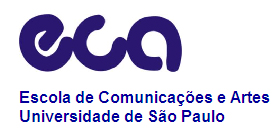 PPGCIECA/USPDisciplina: CBD5283 Informação e LinguagemProfa. Dra. Vânia Mara Alves LimaProfa. Dra. Cibele A C Marques dos SantosProfa. Dra. Giovana Deliberali MaimonePrograma 202019/08 Apresentação da disciplina, professores, ambiente de aprendizagem e avaliações.26/08 Seminário 1: A informação e o conhecimento. A linguagem e a informação (Giovana)(Bruno e Gabriela)TÁLAMO, M. F. G. M. A Pesquisa: recepção da informação e produção do conhecimento. DataGramaZero: Revista de Ciência da Informação, v.5, n.2, abr. 2004. Disponível em: <http://www.dgz.org.br/abr04/F_I_art.htm>.RENDÓN ROJAS, M. A. Relación entre los conceptos: información, conocimiento y valor: semejanzas y diferencias. Ciência da Informação, v.34, n.2, p.52-61, maio/ago.2005. Disponível em: <http://www.ibict.br/cionline/viewarticle.php?id=690&layout=abstract>.BARRETO, A. Uma história da Ciência da Informação. In: Toutain, L. M. B. B. Para entender a Ciência da Informação, Salvador, EDUFBA, 2007. p.13-34. Disponível em: <https://repositorio.ufba.br/ri/bitstream/ufba/145/1/Para%20entender%20a%20ciencia%20da%20informacao.pdf>.02/09 Seminário 2: A linguagem na perspectiva das Ciências da Linguagem (Cibele) (Janaina e Juliana)BENVENISTE, E. Vista d'olhos sobre o desenvolvimento da linguística. In:____.Problemas de linguística geral, I. São Paulo: Ed. Nacional; EDUSP, 1991.LOPES, E. Definição do campo. In:____. Fundamentos da linguistica contemporânea. São Paulo: Cultrix, 1987. p. 15-46, 72-96.ILARI, R. O estruturalismo linguístico: alguns caminhos. In: MUSSALIM, F. e BENTES, A. C. Introdução à linguística: fundamentos epistemológicos. São Paulo: Cortez, 2004. p.53-92.09/09 Seminário 3: Os processos de significação, signo e significado (Cibele) (Elaine)PEIRCE, C. S. O que é o significado?, de Lady Welby. In:____.Semiótica. São Paulo: Perspectiva. 1977. p.157-164.ECO, U. Premissa. In:___. O signo. 4. ed. Lisboa: Ed.Presença, 1990. p.7-30 e 149-172.NOTH, W. A Semiótica universal de Pierce. In:___. Panorama da Semiótica. 4. ed. São Paulo: Annablume, 2003. p.58-91.FIORIN, J. Teoria dos signos. In:___. Introdução à Linguistica: I. Objetos Teóricos. 6. ed. São Paulo: Contexto, 2015. p. 55-74.16/09 Seminário 4: Os processos de significação: semântica estrutural   (Vânia) (Adele)GREIMAS, A. J. Estrutura elementar da significação._________. Semântica estrutural. SãoPaulo; Cultrix, 1973 .p. 27-41.LOPES, E. A. semântica estrutural de Greimas. In:____. Fundamentos da linguística contemporânea. São Paulo: Cultrix, 1987. p. 232-335.23/09 Seminário 5: A Terminologia: termo e conceito  (Giovana) (Aline e Roberta)SAGER, J. Prólogo: la terminología, ponte entre varios mundos. In: CABRÉ, M. T. La terminología: teoría, metodología, aplicaciones. Barcelona: Ed.Antártida; Empúries, 1993. p. 11-17BARROS, L. A. Curso básico de terminologia. São Paulo: Edusp, 2004. p. 25-96CABRÉ, M. T. Terminología Y documentación. In: _________ La terminologia: representación y comunicación: elementos para una teoría de base comunicativa y otros artículos. Barcelona: ULA/Universitat Pompeu Fabra, 1999. p. 231-247.30/09 Seminário 6: A Terminologia: normas e aplicações (Giovana) (Luana)ISO704.Terminology work – principles and methods.ISO1087. Terminology work–vocabular07/10 Seminário 7: Linguística Documentária: síntese teórico-metodológica  (Vânia)(Anderson)GUTIERREZ, A. G. Estructura, documentación y lenguaje. In:_______. Estructura lingüística de la documentación: teoría y método. Murcia: Universidad, Secretariado de Publicaciones, 1990. p. 17-47.TÁLAMO, M. F. G. M.; LARA, M. L. G. O campo da Linguística Documentária. Transinformação, Campinas, v.18, n.3, p.203-211, set./dez. 2006. Disponível em: http://revistas.puc-campinas.edu.br/transinfo/viewarticle.php?id=182NOVAES, D. Reflexões linguísticas para a organização hierárquica de conceitos em tesauros. In: DUQUE, C. G. Ciência da Informação: estudos e práticas. Brasília: Thesaurus, 2011. p. 97-15214/10 Seminário 8: A Organização do Conhecimento  (Vânia) (Hadassa e Mariana)HJORLAND, B. What is Knowledge Organization (KO)? KnowledgeOrganization, v.35, n.2/3, p. 86-101, 2008.HJORLAND, B. Knowledge Organization. In: HJORLAND, B; GNOLI, C.; orgs. ISKO Encyclopedia of Knowledge Organization (IEKO), 2016. Disponível em: <http://www.isko.org/cyclo/knowledge_organization>SAN SEGUNDO, R. Panorama de investigación em Organización del conocimiento em su dimensión epistemológica. In: GUIMARÃES, J.A.C; DODEBEI, V. (orgs). Complexidade e organização do conhecimento: desafios do nosso século. Rio de Janeiro: ISKO-Brasil; Marília: FUNDEPE, 2013. p.26-33.21/10 Seminário 9: Sistemas de Organização do Conhecimento: conceitos e relações  (Vânia) (Luiz e Guilherme)MAZZOCCHI, F. Knowledge organization system (KOS). In: HJORLAND, B.; GNOLI, C.; orgs. ISKO Encyclopedia of Knowledge Organization (IEKO), 2017. Disponível em: <http://www.isko.org/cyclo/kos>BRASCHER, M. Semantic Relations in Knowledge Organization Systems. Knowledge Organization, v. 41, n. 2, p. 175-180, 2014.CLARKE, S. G.; ZENG, M. L. From ISO 2788 to ISO 25964: the evolution of thesaurus standards towards interoperability and data modeling. Information Standards Quarterly, v. 24, p. 20-26, 2012.GOLUB, K. et al. Terminology registries for knowledge organization systems: Functionality, use, and attributes. Journal of the Association for Information Science and Technology, v. 65, n. 9, p. 1901-1916, 2014. 04/11 - Seminário 10: Sistemas de Organização do Conhecimento: formatos, normas e aplicações (Cibele) (Janailton)PASTOR, J. A.; MARTINEZ, F. J.; RODRIIGUEZ, J. V. Advantages of thesauri representation with the Simple Knowledge Organization System (SKOS) compared with other proposed alternatives for the design of a web-based thesauri management system. Information Research, v. 14, n. 4, 2009. ISSN 1368-1613. PASTOR SANCHEZ, J. A. Semantic Markup: technologies and application for the representation of knowledge organization systems in the context of Linked Open Data. SCIRE: Representacion y Organizacion del Conocimiento, v. 19, n. 2, p. 55-68, Jul 2013.RILEY, J. Glossary of Metadata Standards. Disponível em: <http://jennriley.com/metadatamap/seeingstandards_glossary_pamphlet.pdf>11/11 Seminário 11: Linguagens documentárias e vocabulários semânticos para a web: TopicMaps e Mapas Conceituais  (Giovana) (Egberto e Marina)LIMA, G. A. B. O. Mapa conceitual como ferramenta para organização do conhecimento em sistema de hipertextos e seus aspectos cognitivos. Perspectiva em Ciência da Informação. Belo Horizonte, v. 9, n. 2, p. 134-145, jul./dez. 2004. Disponível em: <http://portaldeperiodicos.eci.ufmg.br/index.php/pci/article/view/355>MOREIRO GONZALEZ, J.  et al. De los tesauros a los topic maps: nuevo estándar para la representation y la organización de la información. Enc. Bibli: R. Eletr. Bibliotecon. Ci. Inf., Florianópolis, n.18, 2004.MOREIRO GONZALEZ, J. Linguagens documentárias e vocabularios semánticos para a web: elementos conceituais. Salvador, EDUFBA, 2011. p. 108-119.ROVIRA, C. DigiDocMap conceptual maps editor and Topic Maps norms. Hipertext.net, n. 3, 2005. Disponível em: <https://periodicos.ufsc.br/index.php/eb/article/view/1518-2924.2004v9n18p1/5470>18/11 Seminário 12: Web semántica e Interoperabilidade (Cibele) (Maisa e Rosalia)BINDING, C.; TUDHOPE, D. Improving interoperability using vocabulary linked data. International Journal on Digital Libraries, v. 17, n. 1, p. 5-21, 2016. CHEN, S. J.; ZENG, M. L.; CHEN, H. H. Alignment of conceptual structures in controlled vocabularies in the domain of Chinese art: a discussion of issues and patterns. International Journal on Digital Libraries, 2015. CARO-CASTRO, C. Vocabularios estructurados, Web Semántica y Linked Data: oportunidades y retos para los profesionales de la documentación. II Seminário de Estudos da Informação: Arquivologia, Biblioteconomia e Ciência de Informação : Identidades, Contrastes e Perspectivas de Interlocução. Niterói, Brasil: Universidade Federal Fluminense 2011. MOREIRO-GONZALEZ , J. A. The Prevalence of the Concepts on the Terms in the Vocabularies for the Semantic Web. Analisis de tendencias en informacion y documentacion, p. 173-177, 2013.25/11 Seminário 13: Ontologias  (Vânia) (Carolina)GUARINO, N. Formal ontology and information sytems. In: Proceedings of FOIS’98, Trento, Italy, 6-8june, Amsterdam, IOS Press, p. 3-15.SILVA, D. L; SOUZA, R. R; ALMEIDA, M. B. Ontologias e vocabulários controlados: comparação de metodologias para construção. Ci. Inf.,Brasília,v.37, n.3, p.60-75, set./dez.2008. Disponível em: <http://www.scielo.br/pdf/ci/v37n3/v37n3a05.pdf>.MARCONDES, C. H; CAMPOS, M. L. A. de. Ontologia e web semântica: o espaço da pesquisa em ciência da informação. Ponto de Acesso, Salvador, v.2, n.1, p.107-136, 2008. Disponível em: <https://portalseer.ufba.br/index.php/revistaici/article/viewArticle/2669>.CAMPOS, M. L. A., MEDEIROS, J. S. Tesauros conceituais e ontologias de fundamentação: aspectos interdisciplinares na representação de domínios do conhecimento. In: CERVANTES, B. M. N. Horizontes da Organização da Informação e do Conhecimento. Londrina, EDUEL, 2012. p. 97-118.15/12 Trabalho Final entrega até 15/12Avaliação do curso